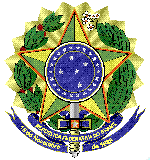 MINISTÉRIO DA EDUCAÇÃOUNIVERSIDADE FEDERAL FLUMINENSEPRO REITORIA DE ADMINISTRAÇÃOANEXO XII – Modelo de Termo de Nomeação de PrepostoContrato nº______________ Objeto:__________________ Por meio deste instrumento, a ...(nome da empresa) ... nomeia e constitui seu(sua) preposto(a) o(a) Sr.(a) ...(nome do preposto)..., carteira de identidade nº........., expedida pela ..........,inscrito(a) no Cadastro de Pessoas Físicas (CPF) sob o nº ................................, com endereço na................................................, Endereço Eletrônico ........................................................, telefone (DDD)..................., para exercer a representação legal junto à Universidade Federal Fluminense, com poderes para receber ofícios, representar a contratada em reuniões e assinar respectivas atas - obrigando a contratada nos termos nela constantes, receber solicitações e orientações para o cumprimento do contrato, notificações de descumprimento, de aplicação de penalidades, de rescisão, de convocação ou tomada de providências para ajustes e aditivos contratuais, e todas as demais que imponham ou não abertura de processo administrativo ou prazo para a contratada responder ou tomar providências, e para representá-la em todos os demais atos que se relacionem à finalidade específica desta nomeação, que é a condução do contrato acima identificado. Niterói, __ de _______ de 2023.________________________________________...(nome da empresa)......(nome do representante legal – confirmar poderes)......(qualidade do representante legal – sócio-gerente, diretor, procurador...) ________________________________________...(nome do preposto)...